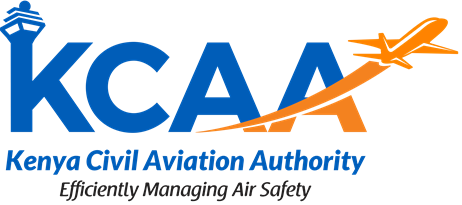 KEYA CIVIL AVIATION AUTHORITYREVISED CIVIL AVIATION REGULATIONS STAKEHOLDERS’ COMMENTSPlease Print or Type ClearlyPERSONAL DETAILSCOMMENTS Note: Complete this comment form and forward a soft copy to the Kenya Civil Aviation Authority via email (regulations@kcaa.or.ke) preferably on or before 10 June 2024.Name:Job Title:Organization / Company:Contact (email):Telephone:No.Regulation Title & ReferenceComment/Concern/RecommendationNo. Additional Comments / Proposals